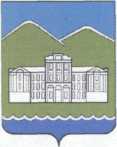 АДМИНИСТРАЦИЯ КЫШТЫМСКОГО ГОРОДСКОГО ОКРУГАПОСТАНОВЛЕНИЕО внесении изменений в постановление администрации Кыштымского городского округа от 21.04.2014 г. № 1070       В связи с изменением перечня мероприятий и корректировкой плана  мероприятий по подготовке и проведению празднования 70-ой годовщины  Победы в Великой Отечественной войне 1941-1945 годовПОСТАНОВЛЯЮ:        1.Внести в постановление администрации Кыштымского городского округа от 21.04.2014г. №1070  «Об организации и проведении мероприятий, посвящённых 70-й годовщине Победы в Великой Отечественной войне» следующее изменение:       приложение 2  «План мероприятий по подготовке и проведению празднования 70-ой годовщины Победы в Великой Отечественной войне 1941-1945 годов»  изложить в новой редакции (прилагается).       2. Контроль за исполнением настоящего постановления возложить на заместителя Главы Кыштымского городского округа по социальной сфере Саланчук Е.Ю. Глава Кыштымского городского округа                                               Л.А.  Шеболаева от 26.03.2015г.  №816                                                                                                    г.Кыштым